Ablaufplan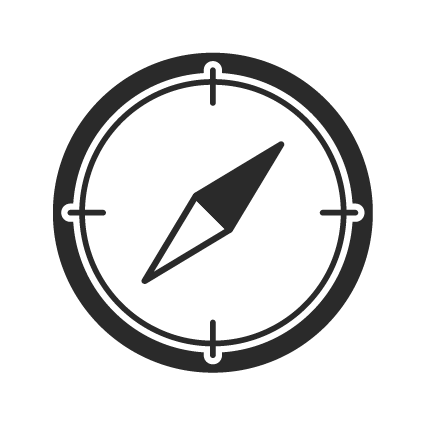 WELCHER RISIKOTYP BIST DU? (45 MIN)Berichten Sie uns von Ihren Ergebnissen! Ihr Feedback ist uns wichtig! Zur bestmöglichen Optimierung unserer Seite freuen wir uns über Ihre Rückmeldungen, Anmerkungen und Wünsche.
feelok@bw-lv.de 
Diskussion über das persönliche Risikoverhalten Nach der Präventionseinheit:haben sich die Jugendlichen grundlegendes Wissen zu den Risikohaltungen angeeignetkönnen sie Selbsteinschätzungen in Bezug auf Risikoverhalten treffenfand eine aktive Selbstreflexion zu ihrem persönlichen Risikoverhalten statt.Der Ablaufplan ist exemplarisch und lässt sich individuell an die Bedürfnisse der Klasse anpassen. 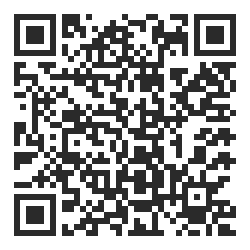 Zielgruppe: ab 12 JahrenWeitere Informationen rund um das Thema Risiko finden Sie hier: 
feelok.de/entscheidungenDauerBeschreibungMaterial Risikoskala09:00 Uhr09:00 Uhr10 minAnhand einer Skala von 1 bis 10 versuchen die Jugendlichen sich hinsichtlich ihrer persönlichen Risikobereitschaft selbst einzuschätzen. In einem Abstand von je ca. 50 cm stellen die Jugendlichen die Gegenstände in einem leichten Halbkreis auf und bilden die Skala von 1 bis 10. Dabei steht 1 für sehr geringes und 10 für sehr hohes Risiko. Alternativ können sie auch eine Schnur auslegen und die Skalen markieren.Gleich zu Beginn weisen Sie darauf hin: Es gibt auf der Skala kein „besser“ oder „schlechter“, „richtig“ oder „falsch“. Die Schüler*innen werden aufgefordert, kurz innezuhalten und sich in Erinnerung zu rufen, wie sie sich in Risikosituationen bisher verhalten haben. Nennen Sie einige Beispiele:Gegenstände oder Schnur und Markierungen durch Zahlen-kärtchenGegenstände oder Schnur und Markierungen durch Zahlen-kärtchenSobald sich alle für einen Platz auf der Risikoskala entschieden haben, fragen Sie jede*n Schüler*in nach seiner Selbsteinschätzung.Überleitung09:10 Uhr09:10 Uhr10 minFragen Sie die Jugendlichen, wie sie zum Thema Risiko stehen? Unterstützende Formulierungen für eine Hinführung erhalten Sie auf: Wie stehst du zu Risiko?Moderieren sie die Diskussion, und leiten Sie wie folgt über: Informationen bilden die Basis für Entscheidungs-prozesse. Diese werden von uns gesammelt und verarbeitet. Nur wenn wir unsere Umwelt, die Menschen, die uns umgeben, und uns selbst wahrnehmen und interpretieren können, sind wir fähig kompetente Entscheidungen treffen. Wie eine Person entscheidet, ist individuell und hängt sehr von den erlebten Erfahrungen, vom „Typ“ ab. Was glaubt ihr, welcher „Risikotyp“ seid ihr?AB „Risiko Infos“AB „Risiko Infos“Test: Persönlichkeitstest09:20 Uhr09:20 Uhr10 minDie Jugendlichen beantworten die Fragen des Persönlichkeitstest auf feelok.de/risiko_test  Alternativ können Sie auf die Offline-Version des Tests verwenden: Offline-PersönlichkeitstestPersönlich-keitstest Offline VersionPersönlich-keitstest Offline VersionVariationen:Sie können während des Ausfüllens des Persönlichkeitstests mehr oder weniger Unterstützung geben, abhängig von den Fähigkeiten der Gruppe. Sie können eventuell jede Frage laut vorlesen für jüngere Schüler*innen. Eine andere Möglichkeit ist, die Fragen des Persönlichkeitstests vorab zu diskutieren und den Schüler*innen dann zu erlauben, den Test allein auszufüllen. Ältere Schüler*innen können den Test allein ausfüllen.Diskutieren Sie im Anschluss das Ergebnis des Tests: Was sind die Scores der Schüler*innen und ihre Profile Haben sie das von vornherein erwartet? Stimmen sie den Ergebnissen zu? Stimmen sie den Ergebnissen ihrer Mitschüler*innen zu? Sehen sie die Klassenkolleg*innen, die höhere Scores haben, als solche, die eher Risiken auf sich nehmen und in einen (vermeidbaren) Unfall verwickelt werden könnten? Lassen Sie die Schüler*innen die Antworten selbst finden.Verstehen die Schüler*innen, warum Personen mit einer höheren Score eine größere Wahrscheinlichkeit haben, in einen Unfall verwickelt zu werden? Bitten Sie die Schüler*innen, ihre Antworten zu erklären und diese mit Argumenten zu unterstützen.Risikohaltungen 09:30 Uhr09:30 Uhr10 minFahren Sie nun mit den inhaltlichen Themen fort und analysieren Sie gemeinsam mit den Schüler*innen die sechs verschiedenen Strategien zum Risikoverhalten auffeelok.de/risiko_haltungen, indem Sie eine Risikohaltung der Grafik nennen und die Schüler*innen die Merkmale und Verhaltensweisen erarbeiten. Mit einem Klick auf den Hotspot öffnet sich die Lösung mit Erklärung. Dies kann in kleinen Gruppen geschehen oder zusammen als Klasse.Beamer und Laptop odergenügend Laptops pro GruppeBeamer und Laptop odergenügend Laptops pro GruppePunkteblitzlicht	09:40 Uhr09:40 Uhr5 minFühren Sie zum Abschluss das Punkteblitzlicht durch. Die Jugendlichen reflektieren das Gelernte und geben Ihnen umfassendes Feedback. Eine Sammlung verschiedener Feedback- & Reflexionsübungen finden Sie hier: feelok.de/feedbackMethode Punkte-blitzlichtMethode Punkte-blitzlicht09:45 Uhr09:45 UhrEndeFollow-up: Erkenne ein Risiko!90 minWir empfehlen, nach dieser Einheit eine weitere Doppelstunde zum Thema Risiken erkennen durchzuführen. Die Ablaufpläne sind aufeinander abgestimmt und aufeinanderfolgend durchzuführen. Die Jugendlichen lernen, Risiken zu erkennen und mit ihrem Körper wahrzunehmen.Ablauf Risiko erkennenAblauf Risiko erkennenQuelle: feelOK.de, Kuratorium für Verkehrssicherheit Wien (2023): Split the risk.Quelle: feelOK.de, Kuratorium für Verkehrssicherheit Wien (2023): Split the risk.Quelle: feelOK.de, Kuratorium für Verkehrssicherheit Wien (2023): Split the risk.Quelle: feelOK.de, Kuratorium für Verkehrssicherheit Wien (2023): Split the risk.Weitere Ablaufpläne auf feelok - Lehrpersonen und Multiplikator:innenwww.feel-ok.ch, www.feel-ok.at, www.feelok.deWeitere Ablaufpläne auf feelok - Lehrpersonen und Multiplikator:innenwww.feel-ok.ch, www.feel-ok.at, www.feelok.deWeitere Ablaufpläne auf feelok - Lehrpersonen und Multiplikator:innenwww.feel-ok.ch, www.feel-ok.at, www.feelok.deWeitere Ablaufpläne auf feelok - Lehrpersonen und Multiplikator:innenwww.feel-ok.ch, www.feel-ok.at, www.feelok.de